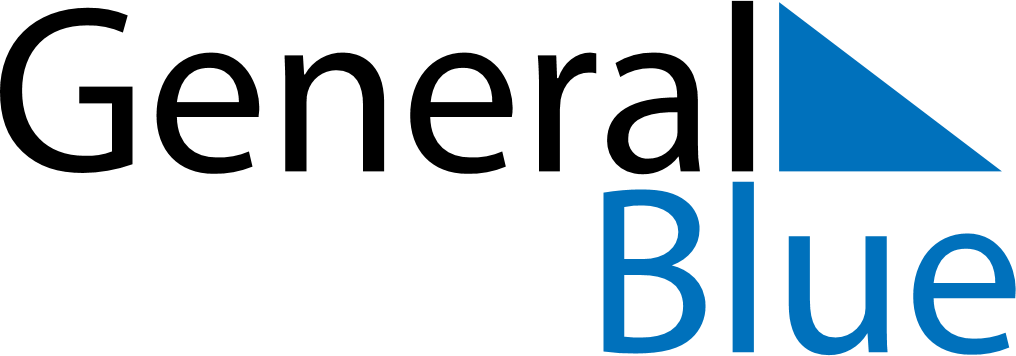 Daily Planner November 26, 2023 - December 2, 2023Daily Planner November 26, 2023 - December 2, 2023Daily Planner November 26, 2023 - December 2, 2023Daily Planner November 26, 2023 - December 2, 2023Daily Planner November 26, 2023 - December 2, 2023Daily Planner November 26, 2023 - December 2, 2023Daily Planner November 26, 2023 - December 2, 2023Daily Planner SundayNov 26MondayNov 27TuesdayNov 28WednesdayNov 29ThursdayNov 30 FridayDec 01 SaturdayDec 02MorningAfternoonEvening